Р Е Ш Е Н И Е№ 14/04.10.2018 г.за класиране на участниците и обявяване на изпълнител на обществена поръчка поръчка с предмет: „Доставка на лабораторна апаратура, софтуер и диагностични консумативи за нуждите на НЦЗПБ по проекти, финансирани от ФНИ 2017 г.“открита с Решение № 10 / 23.07.2018 г. на Директора на Националния център по заразни и паразитни болести, обявена в Регистъра на обществените поръчки с уникален № 01785-2018-0005. На основание чл. 108, т. 1 от ЗОП и отразени резултати в протоколи:  Протокол № 1, Протокол № 2,  Протокол № 3 с Приложение № 1, Протокол № 3а и доклад от 03.10.2018 г. на  комисията, назначена със Заповед Заповед № 322 / 28.08.2018 г. на директора на НЦЗПБ за провеждане на открита процедура по ЗОП с горецитирания предмет, взех следните решения: ОБЯВЯВАМ класирането на участниците по критерий „най-ниска“ предложена цена, както следва:По обособена позиция № 1.	На първо място - „РИДАКОМ“ ЕООД с предлагана цена в размер на 1344 лева без вкл. ДДС; На второ място - „ФОТ“ ООД с предлагана цена в размер на 1420,8 лева без вкл. ДДС; На трето място - „БИОМЕД ФЮЧАР“  с предлагана цена в размер на 1656 лева без вкл. ДДС;На четвърто място - „ЛАБКО“ ЕООД с предлагана цена в размер на 2145,6 лева без вкл. ДДС; По обособена позиция № 2.	На първо място - „ФОТ“ ООД с предлагана цена в размер на 1240,6 лева без вкл. ДДС; На второ място - „ЛАБКО“ ЕООД с предлагана цена в размер на 1426 лева без вкл. ДДС;По обособена позиция № 3.На първо място - „ФОТ“ ООД с предлагана цена в размер на 5300 лева без вкл. ДДС; На второ място - „Аналитичен сервиз и консултации“ ЕООД с предлагана цена в размер на 5895 лева без вкл. ДДС; На трето място - „БИОМЕД ФЮЧАР“  с предлагана цена в размер на 6280 лева без вкл. ДДС; На четвърто място - „Лабимекс“ АД с предлагана цена в размер на 8665 лева без вкл. ДДС;По обособена позиция № 4.	На първо място - „ФОТ“ ООД с предлагана цена в размер на 640 лева без вкл. ДДС; На второ място - „ЕЛТА 90М“ ООД с предлагана цена в размер на 800 лева без вкл. ДДС;По обособена позиция № 5.	На първо място - „РИДАКОМ“ ЕООД с предлагана цена в размер на 1470 лева без вкл. ДДС; На второ място - „Аналитичен сервиз и консултации“ ЕООД с предлагана цена в размер на 1490 лева без вкл. ДДС; На трето място - „ЕЛТА 90М“ ООД с предлагана цена в размер на 1500 лева без вкл. ДДС; На четвърто място - „НОВА ГРУП ИНВЕСТМЕНТ СРЛ“,  с предлагана цена в размер на 1689 лева без вкл. ДДС; На пето място - „Лабимекс“ АД с предлагана цена в размер на 2038 лева без вкл. ДДС;По обособена позиция № 6.	На първо място - „Аналитичен сервиз и консултации“ ЕООД с предлагана цена в размер на 920 лева без вкл. ДДС;По обособена позиция № 7.	На първо място - „Аналитичен сервиз и консултации“ ЕООД с предлагана цена в размер на 230 лева без вкл. ДДС; На второ място - „Лабимекс“ АД с предлагана цена в размер на 259 лева без вкл. ДДС; На трето място - „НОВА ГРУП ИНВЕСТМЕНТ СРЛ“,  с предлагана цена в размер на 279 лева без вкл. ДДС; На четвърто място - „ЛАБКО“ ЕООД с предлагана цена в размер на 285 лева без вкл. ДДС; На пето място - „ЕЛТА 90М“ ООД с предлагана цена в размер на 300 лева без вкл. ДДС;По обособена позиция № 8.	На първо място - „Аналитичен сервиз и консултации“ ЕООД с предлагана цена в размер на 1465 лева без вкл. ДДС; На второ място - „ФОТ“ ООД с предлагана цена в размер на 1600 лева без вкл. ДДС; На трето място - „НОВА ГРУП ИНВЕСТМЕНТ СРЛ“,  с предлагана цена в размер на 1669 лева без вкл. ДДС; На четвърто място - „ЕЛТА 90М“ ООД с предлагана цена в размер на 1900 лева без вкл. ДДС;По обособена позиция № 9.	На първо място - „ДИАМЕД” ООД с предлагана цена в размер на 2593,43 лева без вкл. ДДС;По обособена позиция № 10.	На първо място - „ФОТ“ ООД с предлагана цена в размер на 2550 лева без вкл. ДДС;По обособена позиция № 11.На първо място - „ЕЛТА 90М“ ООД с предлагана цена в размер на 500 лева без вкл. ДДС; На второ място - „ФОТ“ ООД с предлагана цена в размер на 550 лева без вкл. ДДС;По обособена позиция № 12.На първо място - „Лабимекс“ АД с предлагана цена в размер на 1011 лева без вкл. ДДС; На второ място - „ЕЛТА 90М“ ООД с предлагана цена в размер на 1050 лева без вкл. ДДС; На трето място - „ФОТ“ ООД с предлагана цена в размер на 1180 лева без вкл. ДДС.II. ОПРЕДЕЛЯМ за изпълнители по обособени позиции участниците, класираните на първо място по критерий „най-ниска цена“, както следва:1.	По обособена позиция № 1	-	„РИДАКОМ“ ЕООД2.	По обособена позиция № 2	-	„ФОТ“ ООД3.	По обособена позиция № 3	-	„ФОТ“ ООД4.	По обособена позиция № 4	-	„ФОТ“ ООД5.	По обособена позиция № 5	-	„РИДАКОМ“ ЕООД6.	По обособена позиция № 6	-	„Аналитичен сервиз и консултации“ ЕООД7.	По обособена позиция № 7	-	„Аналитичен сервиз и консултации“ ЕООД8.	По обособена позиция № 8	-	„Аналитичен сервиз и консултации“ ЕООД9.	По обособена позиция № 9	-	„ДИАМЕД” ООД10.	По обособена позиция № 10	-	„ФОТ“ ООД11.	По обособена позиция № 11	-	„ЕЛТА 90М“ ООД12.	По обособена позиция № 12	-	„Лабимекс“ АДIII. ОТСТРАНЕНИ УЧАСТНИЦИ:1. „ИНТЕР БИЗНЕС 91“ ЕООД1.1. На основание чл.107, т.2, б“а“ от ЗОП се отстранява „ИНТЕР БИЗНЕС 91“ ЕООД по обособена позиция 2, със следните мотиви:	- По обособена позиция 2: представената от участника оферта не отговаря на изискването на възложителя предлаганите конични епруветки с обем 15мл да са стерилни. Тъй като каталожния номер е съществена част от техническото предложение, и участникът няма право да променя техническото предложение чрез представяне на допълнителни разяснения и доказателства, комисията не е приела обясненията на участника, че е допуснал техническа грешка при изписване на каталожния номер, т.е посоченият каталожен номер в офертата е на друг продукт.2. „НОВА ГРУП ИНВЕСТМЕНТ СРЛ“,2.1. На основание чл.107, т.2, б“а“ от ЗОП се отстранява „НОВА ГРУП ИНВЕСТМЕНТ СРЛ“ по обособени позиции: 4 и 6, със следните мотиви:- По обособена позиция 4: Представената от участника оферта не отговаря на изискването на възложителя мини центрофугата да е с поне два ротора за съответно 12 броя епруветки с обем 1,5 мл и 12 броя епруветки за епруветки с обем 0,2/0,5 мл. От представената извадка от каталог е видно, че се предлагат ротори за 6 броя епруветки.- По обособена позиция 6: Представената от участника оферта не отговаря на изискването на възложителя термоблокът да е с работна температура в интервала 0˚ ÷ +100˚С. От представената извадка от каталог е видно че се предлага термоблок с температурен режим от 5˚ ÷ +120˚С.3. „Аналитичен сервиз и консултации“ ЕООД3.1. На основание чл.107, т.2, б“а“ от ЗОП се отстранява „Аналитичен сервиз и консултации“ ЕООД по обособени позиции 4 и 12, със следните мотиви:- По обособена позиция 4 – Представената от участника оферта не отговаря на изискването на възложителя мини центрофугата да е с поне два ротора за съответно 12 броя епруветки с обем 1,5 мл и 12 броя епруветки с обем 0,2/0,5 мл. От представената извадка от каталог е видно, че се предлагат ротори за 8 броя епруветки.- По обособена позиция 12 – Представената от участника оферта не отговаря на изискването на възложителя едноканалната електронна пипета да е с обем 10-300 микролитра и стъпка на задаване на обема 0,20 микролитра. От представената извадка от каталог е видно, че се предлага електронна пипета с обем 30-300 микролитра и стъпка на задаване на обема 1 микролитър.4. „ЕЛТА 90М“ ООД.4.1. На основание чл.107, т.2, б“а“ от ЗОП се отстранява „ЕЛТА 90М“ ООД по обособена позиция 6  със следните мотиви:- По обособена позиция 6 – Представената от участника оферта не отговаря на изискването на възложителя термоблокът да е с работна температура 0˚÷ +100˚С и да е с капак. От представената оферта е видно че работната температура е в диапазона 25˚÷ +100˚С Също така от представената от участника извадка от каталог е видно, че предлаганият термоблок е без капак.5. „Лабимекс“ АД5.1. На основание чл.107, т.2, б“а“ от ЗОП се отстранява „Лабимекс“ АД по обособени позиции 6 и 8 , със следните мотиви:- По обособена позиция 6 – Представената от участника оферта не отговаря на изискването на възложителя термоблокът да е с работна температура 0˚÷ + 100˚С и да е с капак. От представената оферта е видно че се работната температура е в диапазона 5˚ ÷ + 100˚С-По обособена позиция 8 - Представената от участника оферта не отговаря на изискването на възложителя електрическата универсална клатачка да е с минимален размер на платформата 355 х 355 мм и натоварването да е до 10 kg. От представената оферта е видно че платфоррмата е с размери 235 х 235мм и натоварването е до 3 kg. На основание чл.43, ал.1 от ЗОП, настоящото решение да бъде изпратено на участниците и публикувано в Профила на купувача при спазване на разпоредбите на ЗОП и ППЗОП.След изтичане на срока за обжалване на решението, да бъдат предприети действия по сключване на договор с участника определен за изпълнител, след представяне на исканите документи, съобразно чл.112, ал.1 от ЗОП.Решението подлежи на обжалване пред Комисията за защита на конкуренцията в 10-дневен срок от получаването му.ВЪЗЛОЖИТЕЛ:                                                                       		/Проф. д-р Т. Кантарджиев, дмн, мзм/МИНИСТЕРСТВО HA ЗДРАВЕОПАЗВАНЕТОНАЦИОНАЛЕН ЦЕНТЪР 
ПО ЗАРАЗНИ И ПАРАЗИТНИ БОЛЕСТИКОЛАБОРИРАЩ  ЦЕНТЪР HA СЗОСофия 1504, Бул. Янко Сакъзов 26ДИРЕКТОР: 02/ 944 28 75;director@ncipd.orgЦЕНТРАЛА: 02/ 944 69 99ФАКС: 02/ 943 30 75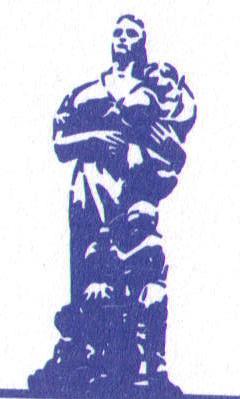 Oснован 1881 Foundedwww.ncipd.orgMINISTRY OF HEALTHNATIONAL CENTRE 
OF INFECTIOUS AND PARASITIC DISEASESWHO COLLABORATING CENTREBULGARIA, 1504 Sofia, 26 Yanko Sakazov Blvd.DIRECTOR: +359 2 944 28 75; director@ncipd.orgTELEPHONE EXCHANGE: +359 2 944 69 99 FAX: +359 2 943 30 75